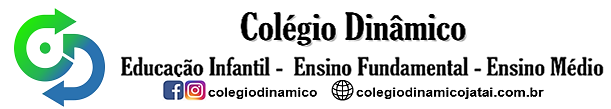 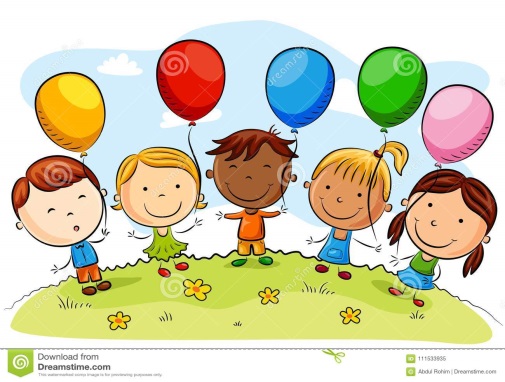 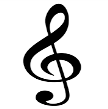 Iniciar a aula com a música: Meios de transporte. (Vídeo no blog)Momento da atividade: Acerto ao alvo. (Vídeo no blog).                                                HORA DO CAFÉ DA MANHÃ.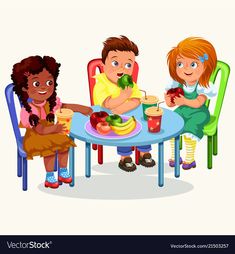                              Momento muito especial para as crianças.                             É uma das principais refeições para o desenvolvimento da criança, por                                                                                                                           Isso deixamos a criança bem à vontade damos o tempo necessário para comer todo o lanche enviado pela família.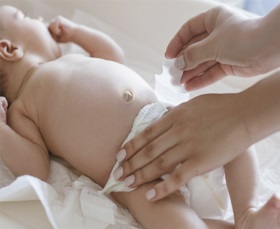 Troca de FraldaAULA EXTRA:Educação física (Mabbya)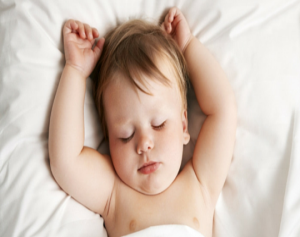                                                                            Soninho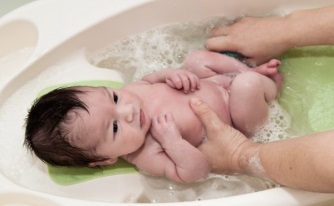 BanhoAlmoçoEscovação e troca da fralda.Leitura da história: A Árvore sem folhas. (Vídeo no blog)Troca de turno. ROTINA DAS CRIANÇAS MAIORES.Momento da tarefa de casa. (Quem não tem tarefa de casa, brinca com massinha ou desenho livre).Momento da música: Meios de Transporte. (Vídeo no blog)Momento da atividade: Acerto ao alvo. (Vídeo no blog)Momento  da história: A Árvore sem folhas.(Vídeo no blog)BanhoAlmoçoEscovaçãoPara os maiores momento do soninho.Troca de turno.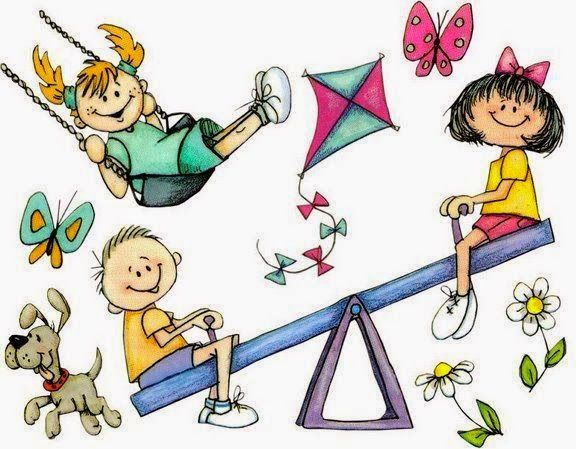 